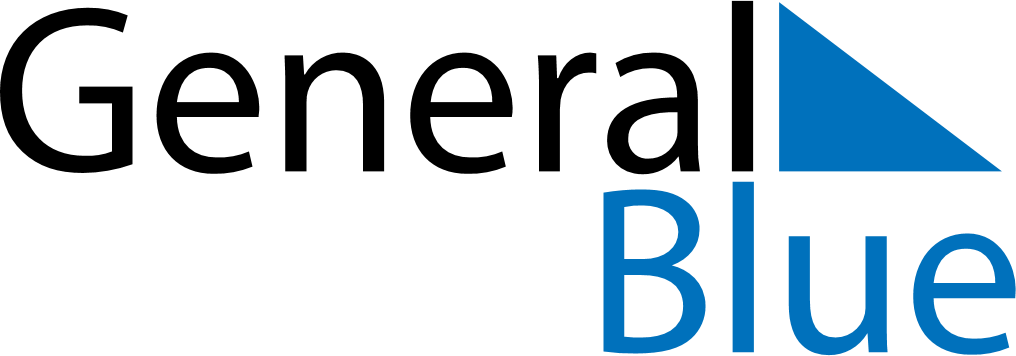 2023 – Q3Cocos Islands  2023 – Q3Cocos Islands  2023 – Q3Cocos Islands  2023 – Q3Cocos Islands  2023 – Q3Cocos Islands  JulyJulyJulyJulyJulyJulyJulyMondayTuesdayWednesdayThursdayFridaySaturdaySunday12345678910111213141516171819202122232425262728293031AugustAugustAugustAugustAugustAugustAugustMondayTuesdayWednesdayThursdayFridaySaturdaySunday12345678910111213141516171819202122232425262728293031SeptemberSeptemberSeptemberSeptemberSeptemberSeptemberSeptemberMondayTuesdayWednesdayThursdayFridaySaturdaySunday123456789101112131415161718192021222324252627282930Jul 19: Islamic New YearSep 27: Hari Maulaud Nabi